Знам`янська   міська   рада  Кіровоградської  області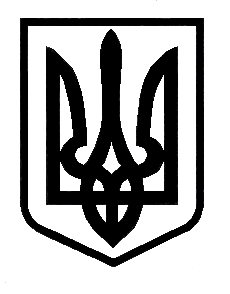 Виконавчий комітетРозпорядження           від   21   листопада  2017 року             		      		                    № 209м. Знам`янкаПро створення  комісії з обстеження квартир  № *** та №***у житловому будинку №***по вул. ***            Розглянувши звернення гр. ***, яка мешкає за адресою: вул. ***, *** кв.*** про створення комісії щодо обстеження квартир №*** та №*** у житловому будинку №*** по вул. *** з метою виявлення джерела протікання води, керуючись ст. 42 Закону України “Про місцеве самоврядування в Україні”  Створити комісію з обстеження  у складі :голова комісії:Берлова Марина Вікторівна – заступник начальника управління – начальник відділу житлово-комунального господарства управління містобудування, архітектури та житлово-комунального господарства Знам'янської міської ради;секретар комісії:Коваль Катерина Миколаївна – головний спеціаліст управління містобудування, архітектури та житлово-комунального господарства Знам'янської міської ради;члени комісії: Данільченко Юрій Володимирович - начальник юридичного відділу виконавчого                                                                 комітету Знам’янської міської ради;Чернявський Олег Миколайович – керівник комунального підприємства «Знам’янський комбінат комунальних послуг»;Чохляд Леонід Анатолійович - майстер дільниці № 3 «Поточний ремонт» КП «Знам'янський ККП».Роботу комісії розпочати 25.11.2017 р. о 10 год. 00 хв. біля  житлового будинку №53 по вул. Михайла Грушевського.Контроль за виконанням даного розпорядження заступника міського голови з питань діяльності виконавчих органів С.Гребенюка                                                 Перший заступник міського голови                               В.Загородня